 Základná škola s materskou školou Vývojová 228 Bratislava – Rusovce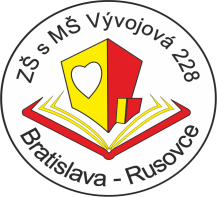 DOTAZNÍK K ZÁPISU do 1. ročníkaSúhlasím so spracovaním údajov pre internú potrebu školy v zmysle zákona č. 122/2013 Z. z. o ochrane osobných údajov a zákona č.245/2008 o zmene a doplnení niektorých zákonov.																				........................................................								    Podpis zákonného zástupcuRozhodnutie o prijatí dieťaťa do 1. ročníka základnej školy zaslať zákonnému zástupcovi na adresu:matka:............................................................................................................................................otec:...............................................................................................................................................Moje dieťa bude navštevovať povinne- voliteľný predmet  (zakrúžkujte) :ETICKÚ VÝCHOVU					NÁBOŽENSKÚ VÝCHOVU                                                                                          Katolícka ,  EvanjelickáPRIHLASUJEM svoje dieťa do Školského klubu detí (zakrúžkujte) :ÁNO							NIEPRIHLASUJEM svoje dieťa na stravovanie do ŠJ (zakrúžkujte) :ÁNO							NIEBratislava – Rusovce.......................2018				...............................................									podpis zákonného zástupcu...............................................									podpis zákonného zástupcuDIEŤADIEŤAMeno a priezviskoMeno a priezviskoDátum narodenia/Miesto narodeniaDátum narodenia/Miesto narodenia                                          /                                          /Rodné čísloRodné čísloAdresa žiakaAdresa žiakaNárodnosť/Štátne občianstvoNárodnosť/Štátne občianstvo                                         /                                         /Kód a názov zdravotnej poisťovneKód a názov zdravotnej poisťovneOdklad školskej dochádzkyOdklad školskej dochádzkybol                                   / nebolbol                                   / nebolOdklad školskej dochádzky - ŽIADAMOdklad školskej dochádzky - ŽIADAMNie                  Áno – prečo?Nie                  Áno – prečo?Adresa materskej školyAdresa materskej školyPatrí do rajónu  tejto školyPatrí do rajónu  tejto školyÁno                 Nie, rajón:Áno                 Nie, rajón:Má na tejto škole súrodencaMá na tejto škole súrodencaNie                  Áno, meno a priezvisko:          Nie                  Áno, meno a priezvisko:          Zdravotný problém dieťaťaZdravotný problém dieťaťaMATKA (údaje o zákonnom zástupcovi dieťaťa, ak je dieťa v náhradnej opatere)MATKA (údaje o zákonnom zástupcovi dieťaťa, ak je dieťa v náhradnej opatere)Meno, priezvisko, titulMeno, priezvisko, titulRodné číslo matkyRodné číslo matkyTrvalé bydlisko, PSČ, ulica, čísloTrvalé bydlisko, PSČ, ulica, čísloPrechodné bydlisko, PSČ, ulica, čísloPrechodné bydlisko, PSČ, ulica, čísloMobil / e-mailMobil / e-mail                             /                             /Zamestnávateľ názov a adresaZamestnávateľ názov a adresaŽijú rodičia v spoločnej domácnostiŽijú rodičia v spoločnej domácnostiÁno                                   NieÁno                                   NieOTEC (údaje o zákonnom zástupcovi dieťaťa, ak je dieťa v náhradnej opatere)OTEC (údaje o zákonnom zástupcovi dieťaťa, ak je dieťa v náhradnej opatere)Meno, priezvisko, titulMeno, priezvisko, titulRodné číslo otca Rodné číslo otca Trvalé bydlisko, PSČ, ulica, čísloTrvalé bydlisko, PSČ, ulica, čísloPrechodné bydlisko, PSČ, ulica, čísloPrechodné bydlisko, PSČ, ulica, čísloMobil / e-mailMobil / e-mail                             /                             /Zamestnávateľ názov a  adresaZamestnávateľ názov a  adresaZákonný zástupca dieťaťamatkamatkaotecotecAktívna elektronická schránkaáno                    nieáno                    nieáno                    nieáno                    nie